6-е классыЧетверг 23.04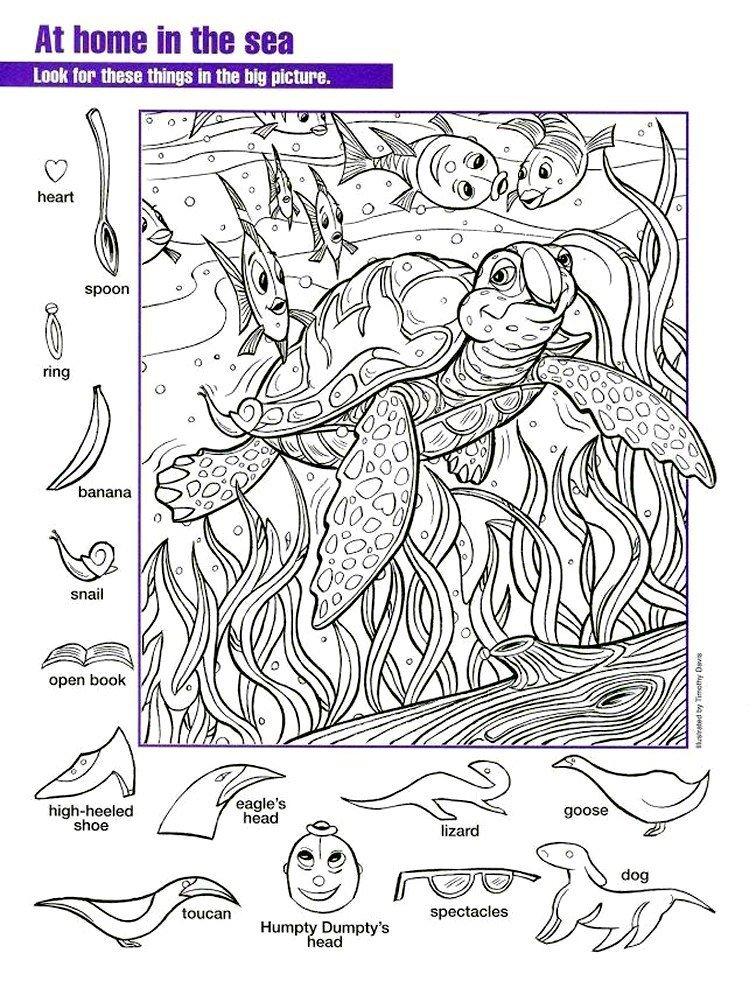 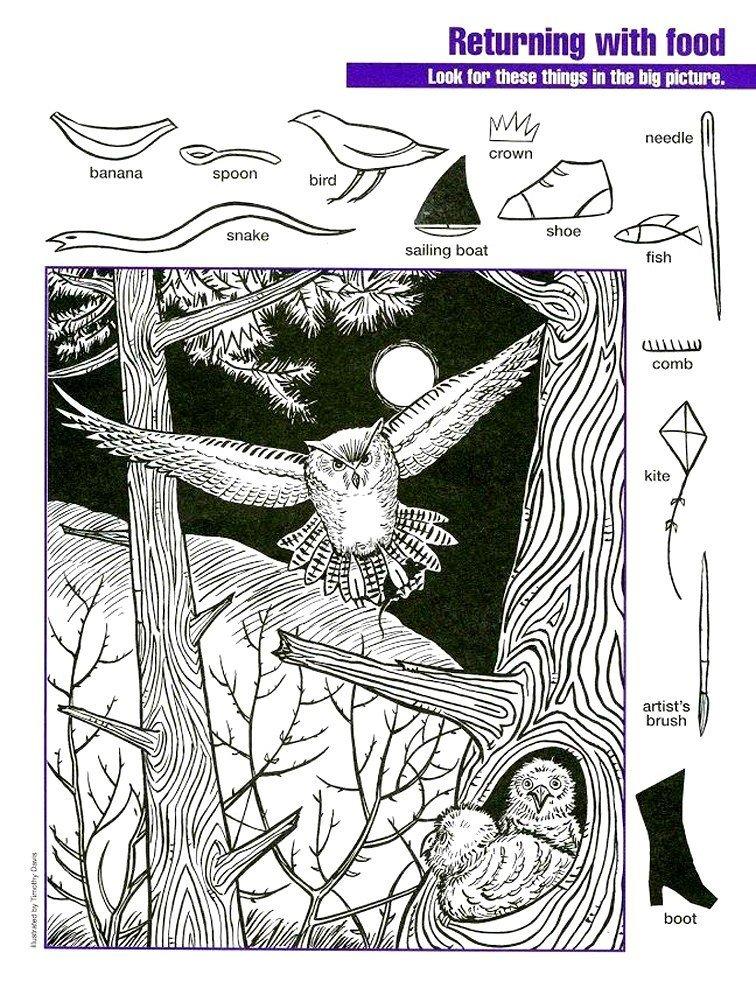 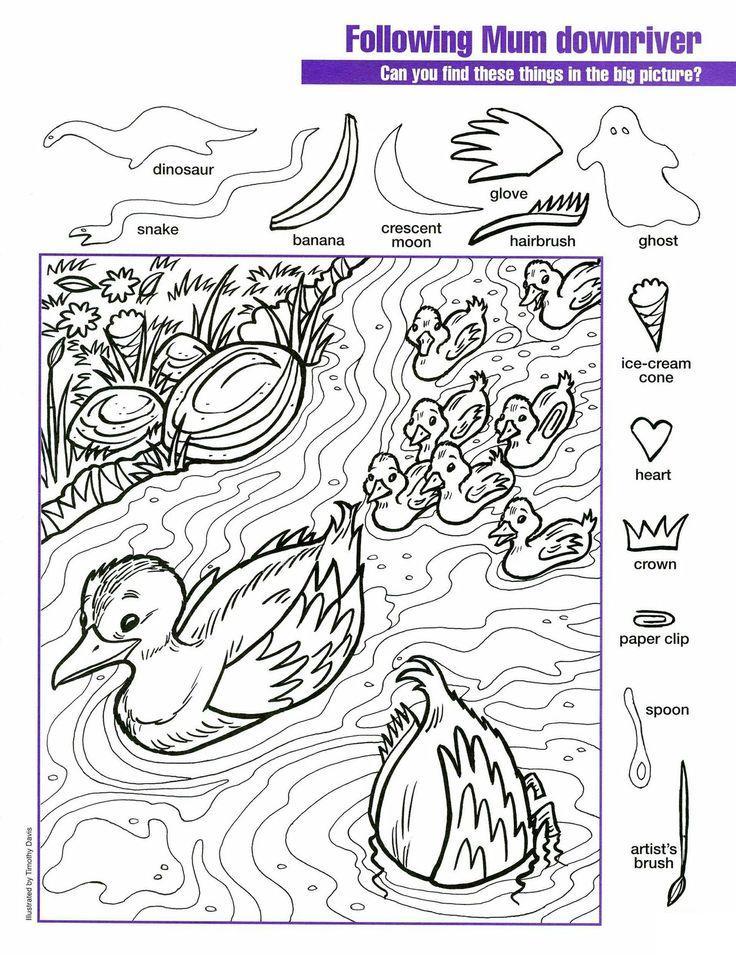 Ответы присылать на почту dashko_mari@mail.ruЧетверг 30.04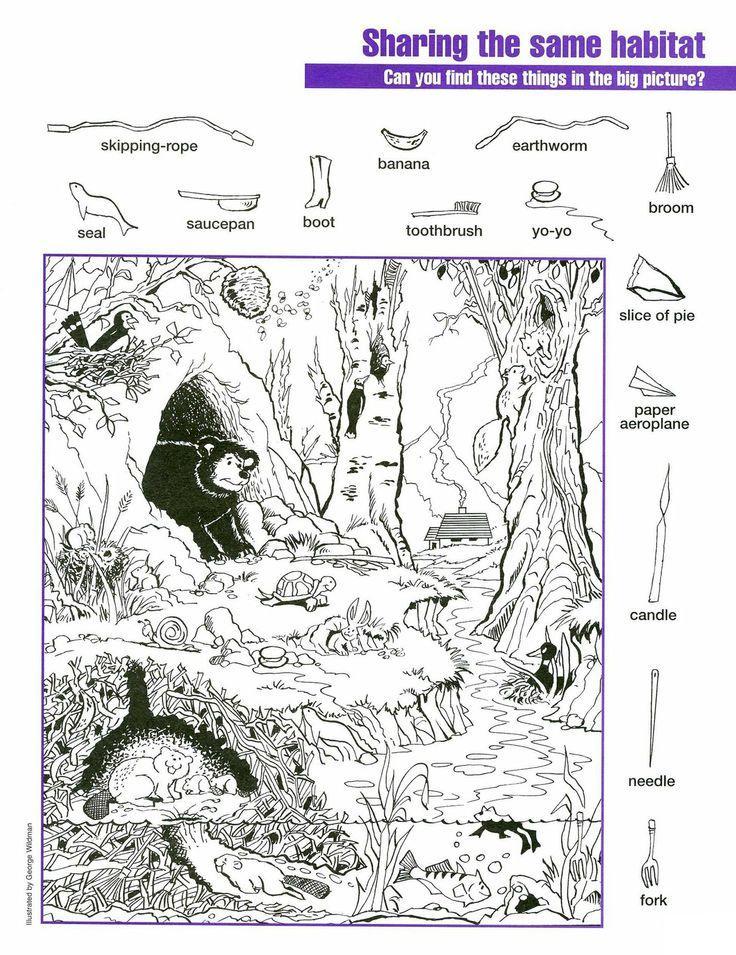 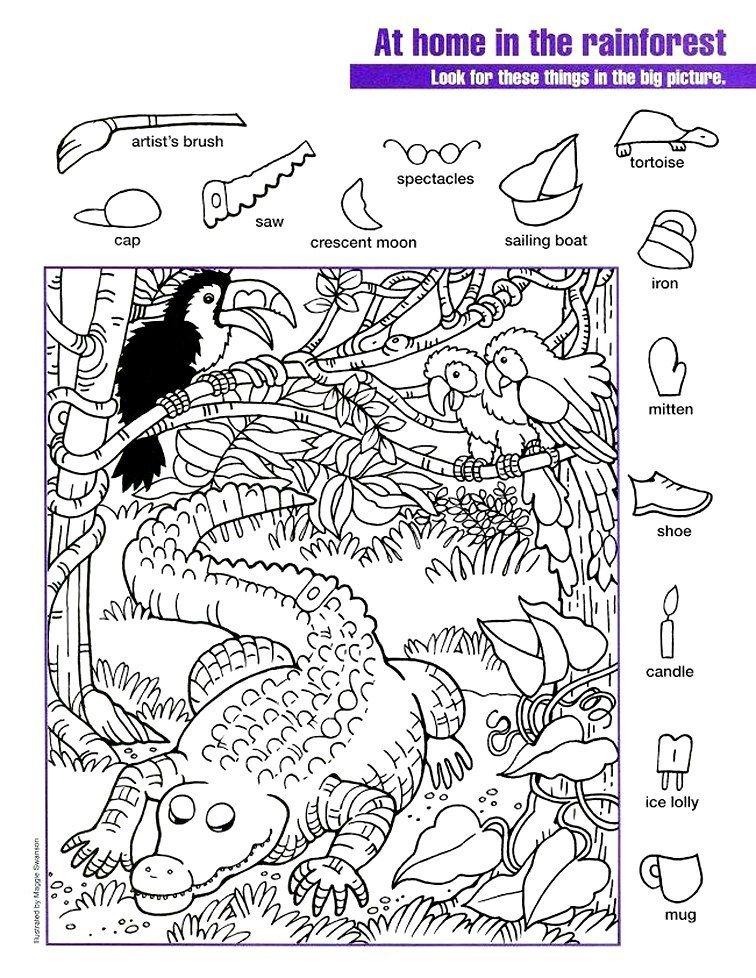 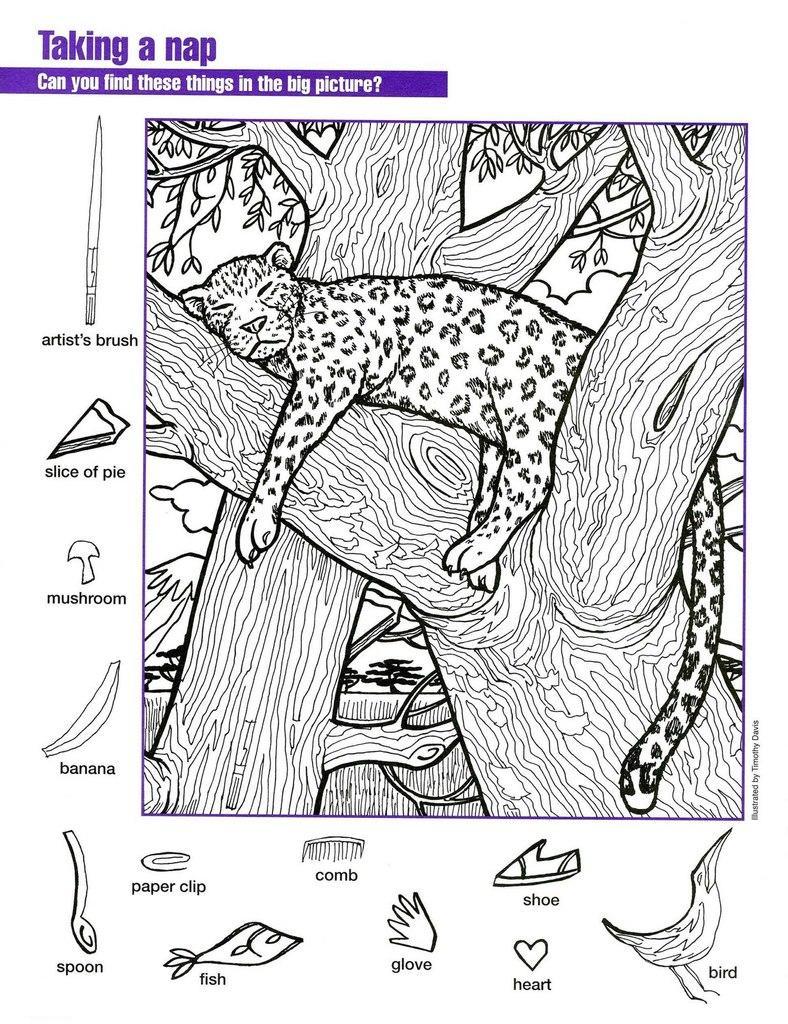 Ответы присылать на почту dashko_mari@mail.ru